Kurtiev Vladumir IvanovichDocuments and further information:Looking for any opportunity to go on a flightPosition applied for: FitterDate of birth: 01.04.1988 (age: 29)Citizenship: UkraineResidence permit in Ukraine: YesCountry of residence: UkraineCity of residence: KiliyaContact Tel. No: +38 (093) 224-00-23 / +38 (096) 434-15-14E-Mail: Joker-pmk@mail.ruSkype: joker-pmkU.S. visa: NoE.U. visa: NoUkrainian biometric international passport: Not specifiedDate available from: 30.08.2017English knowledge: ModerateMinimum salary: 1450 $ per month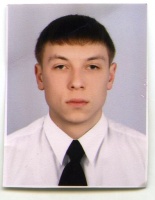 